企业简介广东晶科电子股份有限公司于2006年8月在南沙成立，2016年成功在新三板挂牌，（股票代码：836789）并于2017年5月份成功进入新三板创新层。公司注册资本3.97亿元，项目已投资10亿人民币，拥有35,000平方米生产厂房与研发基地，计划总投资规模达15亿人民币。在广州南沙建设大功率LED芯片模组、半导体先进封装及智慧照明产品生产线，形成规模化的LED中上游产业链制造企业。广东晶科电子股份有限公司负责人肖国伟博士是广东省高层次人才专家、广州市政协委员、西安交通大学兼职教授。晶科电子具有国际领先的自主知识产权核心技术优势，公司聚集了一批在半导体与LED领域拥有杰出成就的专家学者、博士后、博士、硕士，以及具有十多年产业化经验的高级技术人员，发展了一系列具有竞争力的主要产品并广泛应用于室内外照明、电视机背光、汽车照明、植物照明等领域。先后进入飞利浦、三星、创维、长虹、TCL、海信等国内外知名企业供应链。【薪资待遇】基本工资+全勤奖+月度绩效奖+工龄工资+住房补贴+餐费补贴+年终奖+五险一金+节日津贴、礼金【学习发展】公司拥有完善的培训体系，提供入职培训，内部技能提升培训训、外训、户外拓展等学习机会。【带薪年假】入职一年后可享受年假、司龄工资。【法定假日】国家法定节假日，均严格按《劳动法》和国家有关规定执行。【伙食安排】设员工食堂，按月划拨伙食补贴，刷卡式消费。【住宿条件】免费提供宿舍，独立卫浴及空调，24小时热水供应。【业余生活】设有便利店、网吧、兵乓球室、图书馆、篮球场，羽毛球活动场所等。【集体活动】生日会、篮球联谊赛、趣味运动会、年会、妇女节活动、户外拓展等。工作地点：广州市南沙区      上班时间：周一至周五  每天8小时交通指引：    坐车指引：广州地铁4号线终点站-地铁【南横站】下车B出口，出地铁口即可见晶科电子蓝白色大楼。欢迎登陆公司网站http://www.apt-hk.com简历投递：xiaozhao@apt-hk.com   简历网申系统二维码：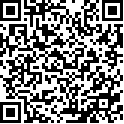 招聘岗位名称招聘人数岗位说明薪资专业类别研发（助理）工程师7新产品开发规划、物料开发、物料性能评价、制定4500-7000电子、物理、材料类等专业产品助理工程师4规划产品路线，管理项目，内外部技术交流，提供技术解决方案4500-7000电子、物理、材料类等专业行政专员1行政等后勤综合事务的处理4000-5000文科综合类市场专员1市场策划、文案写作4000-5000文科综合类、艺术类、设计类工艺工程师5改善并优化生产工艺，分析处理产线异常，提高生产良率（SMD3人+SMT2人）4500-7000工艺工程类、工业工程等理工科类IE工程师1改善并优化生产工艺，分析处理产线异常，提高生产良率4500-7000工艺工程类、工业工程等理工科类NPI工程师3改善并优化生产工艺，分析处理产线异常，提高生产良率4500-7000工艺工程类、工业工程等理工科类品质工程师2品质异常分析及跟进；参与分析、改善工序的不良品4500-7000电子、物理、材料类等专业光学工程师1车灯光学设计研究工作4500-7000电子、物理、材料类、光学等专业热学工程师1车灯热学研究4500-7000电子、物理、材料类、热学等专业结构工程师1车灯结构设计4500-7000电子、物理、材料类、机械设计等专业电子工程师1电子设计4500-7000电子、物理、材料类、机械设计等专业助理工程师4储备干部（生产管理培训生）4500-7000电子、物理、材料类等专业